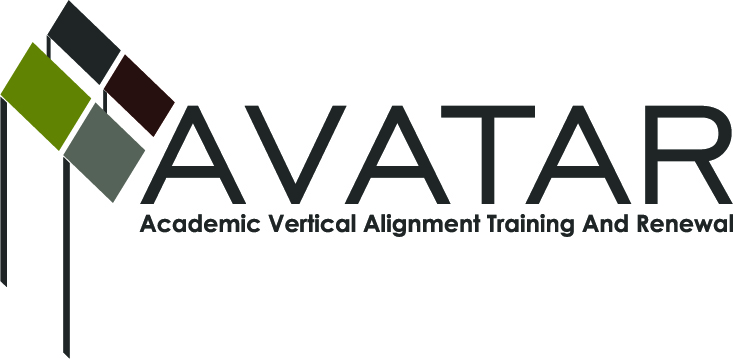 AVATAR Partnership Region: _______12___________Meeting/Session Documentation FormForm should be completed after each meeting and given to the Regional AVATAR Coordinator/FacilitatorAgenda Format Key:  P = Presentation, F = Feedback, D = Decision-Making, W = Work Group, O = Other, with explanationAVATAR Meeting MinutesMeeting Participant ListMeeting:HOT P-20 Regional General Council MeetingHOT P-20 Regional General Council MeetingHOT P-20 Regional General Council MeetingHOT P-20 Regional General Council MeetingHOT P-20 Regional General Council MeetingMeeting Purpose:AVATAR Update, Business and Industry Panel PresentationAVATAR Update, Business and Industry Panel PresentationAVATAR Update, Business and Industry Panel PresentationAVATAR Update, Business and Industry Panel PresentationAVATAR Update, Business and Industry Panel PresentationDate:12/19/12Start Time:8:30 a.m.End Time:10:30 a.m.Meeting Coordinator/ Facilitator:Christine HolecekLocation:Location:Waco ISD Board RoomWaco ISD Board RoomMeeting Recorder:Sheryl Kattner-AllenMeeting Timekeeper:Meeting Timekeeper:Sheryl Kattner-AllenSheryl Kattner-AllenTimeTopicFormatDiscussion LeaderDesired Outcome8:30Welcome from Waco ISDPBonny CainWelcome 8:35Business and Industry Panel PresentationPDr. Harold RafusePresentation by members of the Waco Business League9:15Greater Waco Manufacturing AcademyPDonna McKethanOverview of new Business Partnership with the GWMA9:45Overview of College and Career Readiness with a business inputPJeni JanekDiscussion of business involvement P-20 initiatives10:10AVATAR updatePChris HolecekGave a list of the team members and the AVATAR Action plan for spring 2013Action ItemPerson ResponsibleDue DateNext Meeting Date and Location TBDEunice Williams-HOT Workforce SolutionsDecember 31Next AVATAR team meetingDr. Fred Hills, McLennan Community CollegeFebruary 8thCreate online collaborative siteLonda Carriveau, McLennan Community CollegeJanuary 2013NotesNotesNotesBring AVATAR update to the next General Council Meeting on March 6, 2012Sign in Sheet attachedBring AVATAR update to the next General Council Meeting on March 6, 2012Sign in Sheet attachedBring AVATAR update to the next General Council Meeting on March 6, 2012Sign in Sheet attachedNameTitleOrganization/Institution